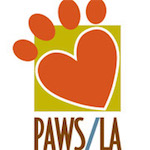 FOR IMMEDIATE RELEASECONTACT: Pamela MagettePAWS/LA213.741.1950 x 113pmagette@pawsla.orgwww.pawsla.orgDANCE MUSIC Los Angeles, California, , 2017Ms. Wash is a 2-time Grammy nominated singer, record producer, songwriter, activist and music executive. She is the iconic voice behind some of the top-selling, most recognizable hits of the 70s, 80s and 90s including . ance music legend and LGBTQ ally has scored 16 #1 dance hits and a record-setting 9 consecutive chart toppers over the past 20 years. Out writesKristine W is "The most versatile club performer in the land of the living: Drummer, saxophone player, dancer, songwriter, singer, style icon.... There is a reason she's Billboards #1 charting female dance artist.Jackie Beat, who been audiences for over twenty-five years with her razor-sharp comedy and hysterical song parodies, and will “Hustle” the night away to the music of DJs Doug & Derek Perry whose remixes Rihanna, Jennifer Lopez, Christina Aguilera, Kelly Clarkson, Beyoncé and Kristine W.For moretickets visit www.pawsla.org. GLITTERAMA is sponsored by Tito’s Vodka, Gay Ad Network, ABOUT PAWS/LAFounded in 1989, PAWS/LA is a 501c3 nonprofit agency that assists pet guardians who are physically and financially debilitated by life-threatening illness care for their companion animals. The agency serves more than 1200 people and 2000 pets throughout Los Angeles County. Funds raised at GLITTERAMA will be used to provide veterinary care, pet food and essential supplies to pets in need.- END 